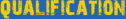 ELIGIBILITY CONDITIONSEDUCATIONAL QUALIFICATION1. The candidate should possess a degree of bachelor in any discipline from a recognized university or institution; Provided that the candidate may be permitted to take preliminary examination while studying for his degree. However, the candidate shall be required to produce proof of passing the degree course for being eligible to take the final examination during that year.2. No candidate shall be eligible for appearing in the preliminary examination, unless he has passed the Matriculation examination with Punjabi as one of the compulsory or elective subjects or any other equivalent examination in Punjabi language, which may be specified by the Government from time to time. Explanation:- In this rule, the expression "recognized university" or "institution" shall have the same meaning, as assigned to it in the Punjab Civil Services (General and Common Conditions of Service) Rules, 1994.IMPORTANT NOTE:- The candidates who have also opted for the Punjab Police Serviceand who qualify the main competitive examination shall have to qualify the physicaltest. A candidate is required to fulfill the following physical standards:* Chest measurement is not applicable to women candidates.2. AGE LIMITa) A candidate should have attained the minimum age of twenty one years and should not have attained the age of thirty five years on the first day of January of the year, in which the last day falls for submission of application to the Commission; (i) Provided that in the case of Punjab Police Service, a candidate should have attained the minimum age of twenty-one years and should not have attained the age of twenty-eight years on the first day of the year, referred to above.
(ii) Provided that in the case of Deputy Superintendent of Police, candidates belonging to Scheduled Castes and Backward Classes of Punjab are relaxed in age upto 5 years as per Punjab Government Instructions.
b) The upper age limit for a Punjab Government employee, including that of a court, who has not less than four years continuous service under the Government, will be relaxable up to 45 years.
c) The upper age limit prescribed above will be relaxable up to a maximum of five years for Schedules Castes and Scheduled Tribes of all States and Backward Classes of Punjab.
d) The upper age limit for widows, divorcees and certain other categories of women of Punjab will be relaxable up to 40 years.e) Age relaxation in upper age limit, upto 10 years to the disabled persons of Punjab.
f) An ex-serviceman of Punjab domicile shall be allowed to deduct the period of his
service in Armed Forces of the Union from his actual age and if the resultant age does not exceed the maximum age limit prescribed for direct appointment to such a vacancy in the Service Rules concerned by more than three years, he shall be deemed to satisfy the condition regarding age limit.3. NUMBER OF ATTEMPTS AT THE EXAMINATIONa) Unless covered by any of the exceptions, which may from time to time, be notified by the Government in this behalf, every candidate appearing for the examination after the commencement of these rules, shall be permitted to avail four attempts at the examination.
Explanation:- For the purpose of this rule, an appearance of a candidate in the Preliminary Examination, shall be deemed to be an attempt at the examination.
b) A Punjab Government servant, including that of court, who is otherwise eligible , and has not less than four years of continuous service on the last date fixed by the Commission for submission of applications and who has not availed of three chances in addition to those which he might have availed of in any other capacity, is eligible to apply under this category;
c) Ex-servicemen category candidates are permitted only three attempts at the examination.4. NATIONALITY A candidate shall be a:a) Citizen of India; or
b) Citizen of Nepal; or
c) Subject of Bhutan; or
d) Tibetan refugee who came over to India before the Ist January. 1962, with the intention of permanently settling in India; or
e) A person of Indian origin who has migrated from Pakistan, Burma, Sri Lanka and East African countries of Kenya, Uganda and United Republic of Tanzania (formerly Tanganike and Zanzibar) Zambia, Malawi, Zaire, Ethiopia and Vietnam with the intention of permanently settling in India;
Provided that a candidate belonging to categories (b), (c), (d) and (e) shall be a person in whose favour a certificate of eligibility has been issued by the Government of Punjab in the Department of Home Affairs and Justice. Name of Men
the Post Minimum Height Minimum Height Chest MeasurementChest Measurement*WomenName of Men
the Post Men Women MenMen*WomenName of Men
the Post Men Women Unexpanded Expanded*WomenDSP 5'.7" 5'.3" 33" 341/2" 